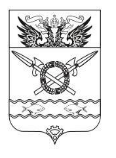 АДМИНИСТРАЦИЯ  ВЕРХНЕПОДПОЛЬНЕНСКОГОСЕЛЬСКОГО  ПОСЕЛЕНИЯ АКСАЙСКОГО РАЙОНАРОСТОВСКОЙ ОБЛАСТИ.ПОСТАНОВЛЕНИЕ«16» июля 2021 года                № 70                                х. Верхнеподпольный О внесении измененияв постановление АдминистрацииВерхнеподпольненского сельского поселения от 10.06.2020 № 45В целях приведения постановления Администрации Верхнеподпольненского сельского поселения от 10.06.2020 № 45 «Об утверждении Порядка и условий предоставления в аренду субъектам малого и среднего предпринимательства объектов муниципальной собственности, включенных в перечень имущества, находящегося в муниципальной собственности, свободного от прав третьих лиц (за исключением имущественных прав субъектов малого и среднего предпринимательства) в соответствие со ст. 14.1 Федерального закона от 24.07.2007 № 209-ФЗ «О развитии малого и среднего предпринимательства в Российской Федерации»ПОСТАНОВЛЯЮ:1. Внести в постановление Администрации Верхнеподпольненского сельского поселения от 10.06.2020 № 45 «Об утверждении Порядка и условий предоставления в аренду субъектам малого и среднего предпринимательства объектов муниципальной собственности, включенных в перечень имущества, находящегося в муниципальной собственности, свободного от прав третьих лиц (за исключением имущественных прав субъектов малого и среднего предпринимательства) следующее изменение:Раздел 1 «Общие положения» Приложения № 1 дополнить пунктом 1.5.1 следующего содержания:«1.5.1 Физические лица, не являющиеся индивидуальными предпринимателями и применяющие специальный налоговый режим «Налог на профессиональный доход» (далее – самозанятые граждане) вправе обратиться за имущественной поддержкой в виде передачи муниципального имущества в аренду в порядке и на условиях, предусмотренных для субъектов малого и среднего предпринимательства.».2. Настоящее постановление подлежит опубликованию в муниципальном печатном органе Верхнеподпольненского сельского поселения газете «Местные ведомости» и размещению на официальном сайте Администрации Верхнеподпольненского сельского поселения в информационно-телекоммуникационной сети Интернет (http://verhnepodpolnenskoesp.ru /).3. Настоящее постановление вступает в силу после его подписания.4. Контроль за исполнением настоящего постановления возложить на главного специалиста Администрации Верхнеподпольненского сельского поселения Манченкову И.В.Зам. Главы АдминистрацииВерхнеподпольненскогосельского поселения                                                                            И.С. ДашковаПостановление вносит сектор имущественных и земельных отношений Администрации Верхнеподпольненского сельского поселения 